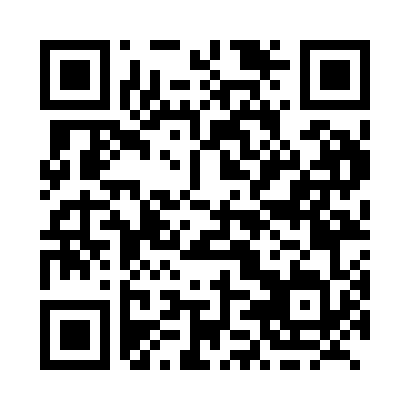 Prayer times for Mount Vernon, Ontario, CanadaMon 1 Jul 2024 - Wed 31 Jul 2024High Latitude Method: Angle Based RulePrayer Calculation Method: Islamic Society of North AmericaAsar Calculation Method: HanafiPrayer times provided by https://www.salahtimes.comDateDayFajrSunriseDhuhrAsrMaghribIsha1Mon4:035:491:286:459:0610:522Tue4:045:501:286:459:0610:523Wed4:055:501:286:459:0610:514Thu4:055:511:286:459:0510:515Fri4:065:521:286:459:0510:506Sat4:075:521:296:459:0510:497Sun4:085:531:296:459:0410:498Mon4:095:541:296:459:0410:489Tue4:115:541:296:459:0410:4710Wed4:125:551:296:459:0310:4611Thu4:135:561:296:449:0310:4512Fri4:145:571:296:449:0210:4413Sat4:155:571:306:449:0110:4314Sun4:165:581:306:449:0110:4215Mon4:185:591:306:439:0010:4116Tue4:196:001:306:438:5910:4017Wed4:206:011:306:438:5910:3918Thu4:226:021:306:428:5810:3819Fri4:236:031:306:428:5710:3620Sat4:246:041:306:418:5610:3521Sun4:266:051:306:418:5510:3422Mon4:276:051:306:408:5410:3323Tue4:296:061:306:408:5410:3124Wed4:306:071:306:398:5310:3025Thu4:316:081:306:398:5210:2826Fri4:336:091:306:388:5110:2727Sat4:346:101:306:388:5010:2528Sun4:366:111:306:378:4810:2429Mon4:376:121:306:368:4710:2230Tue4:396:131:306:368:4610:2131Wed4:406:141:306:358:4510:19